Yleisurheilun suorituspaikat ulkokentilläkorkeushyppy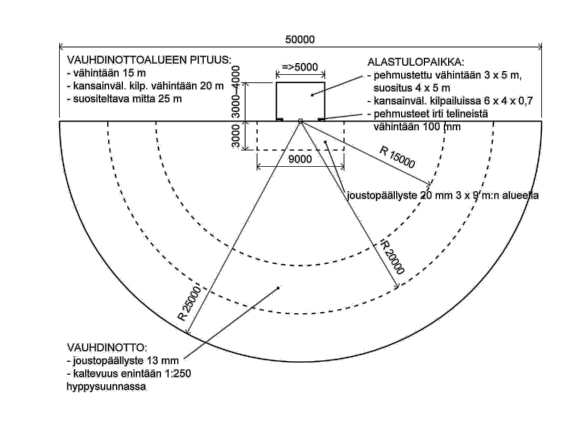 seiväshyppy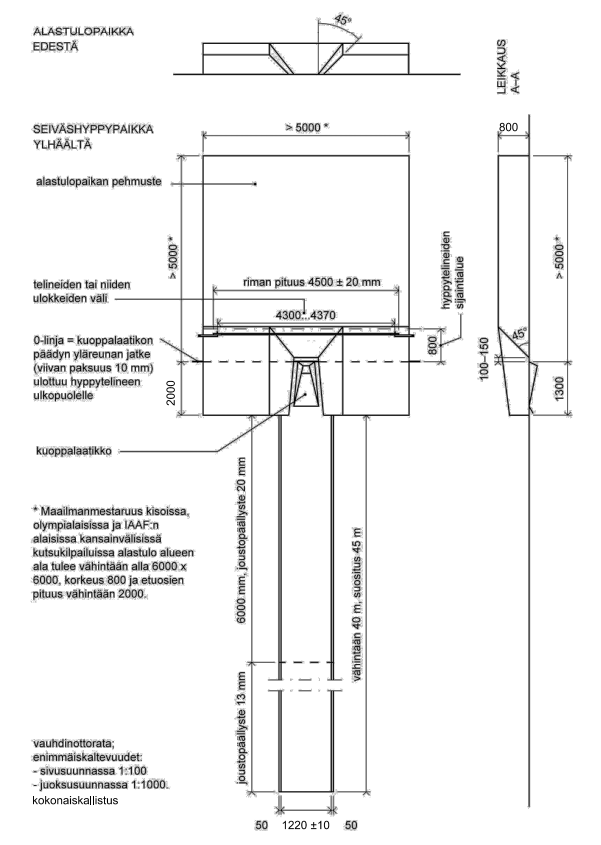 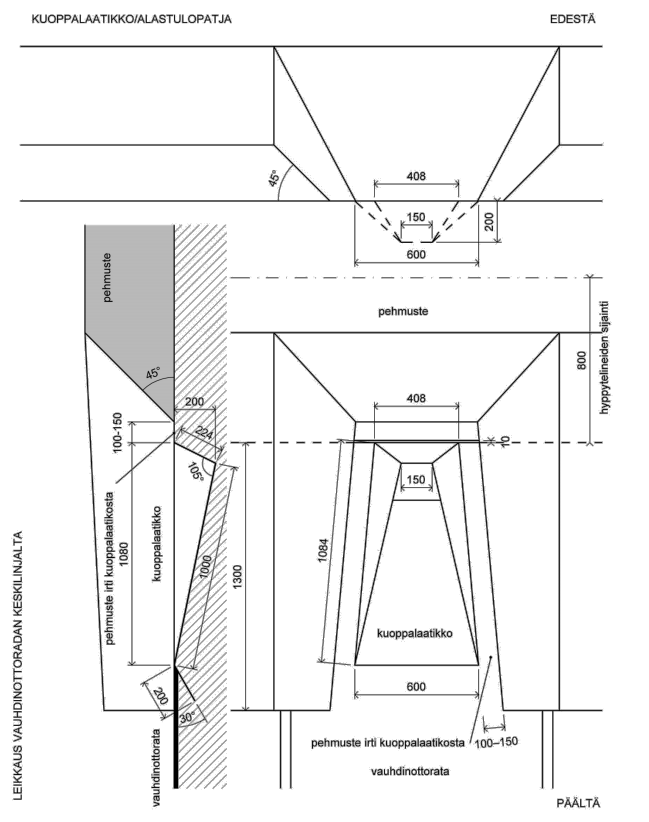 pituushyppy ja kolmiloikka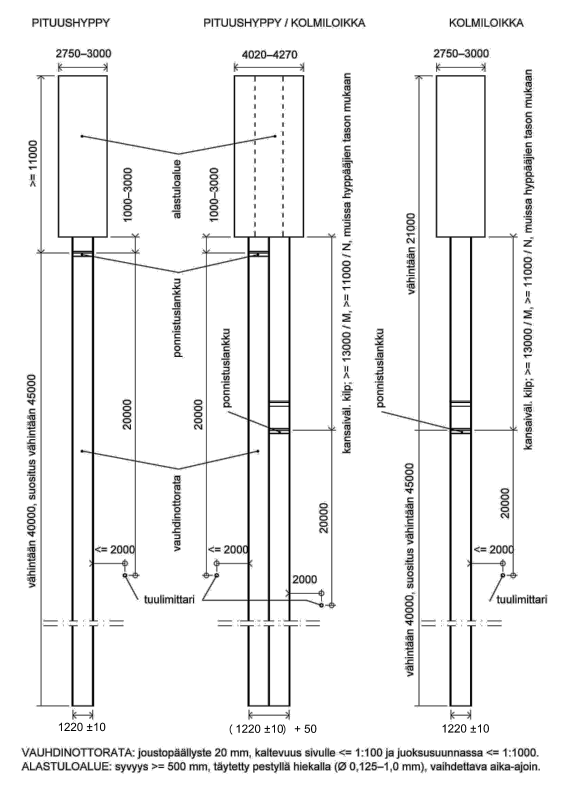 kuulantyöntö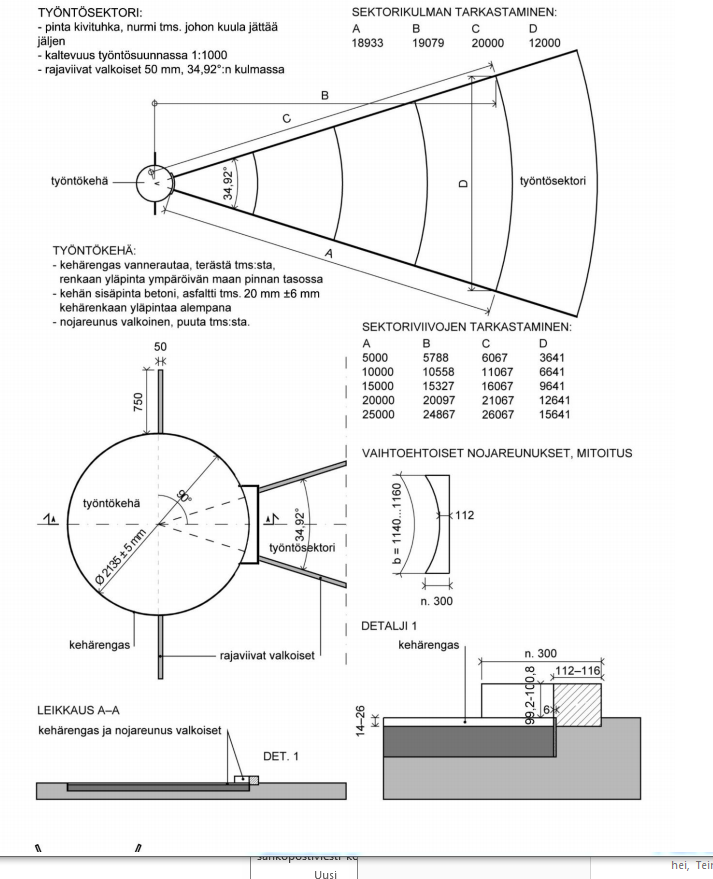 kiekonheitto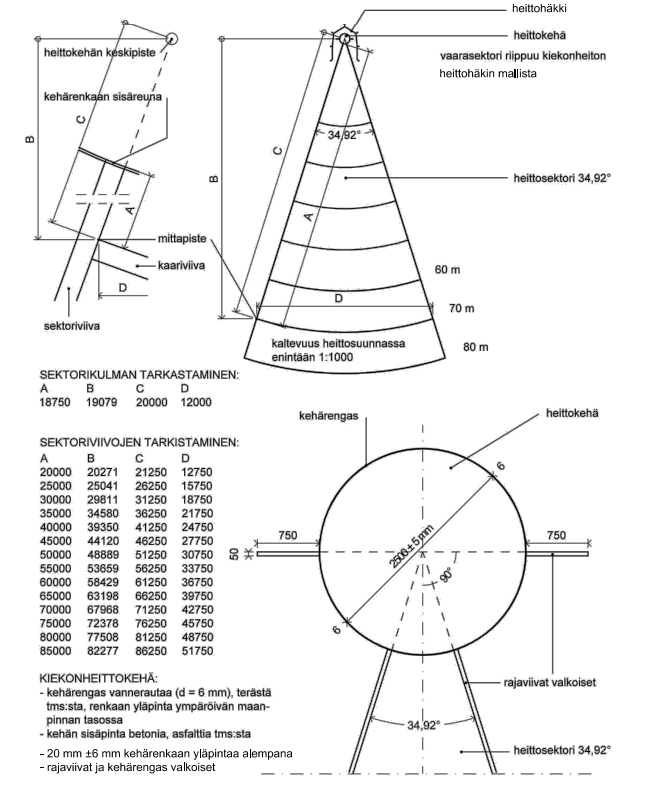 moukarinheitto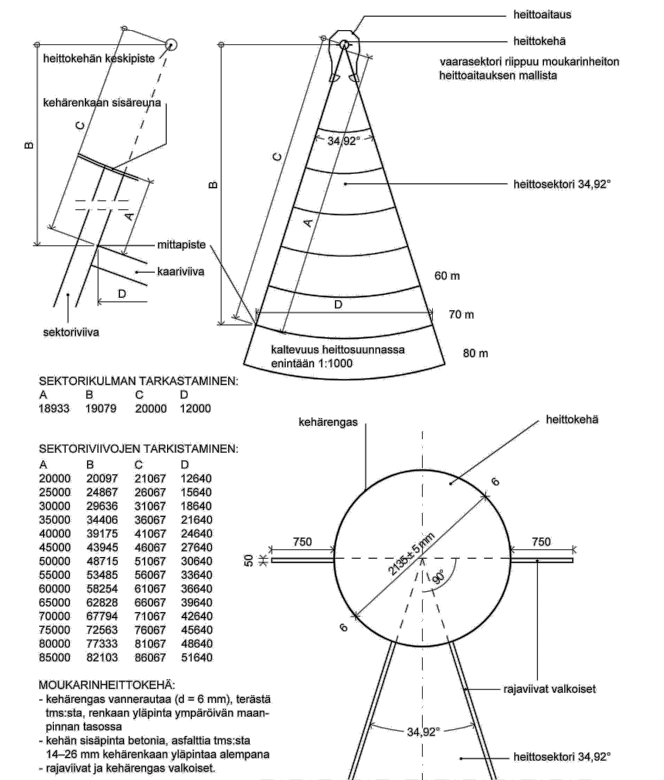 kiekon- ja moukariheittohäkin mitat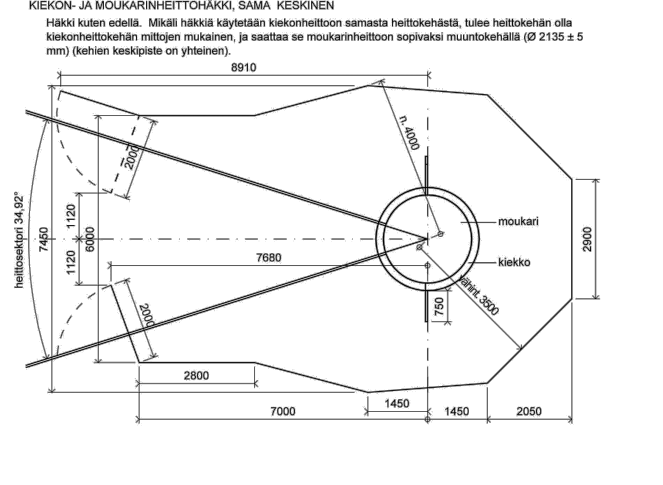 keihäänheitto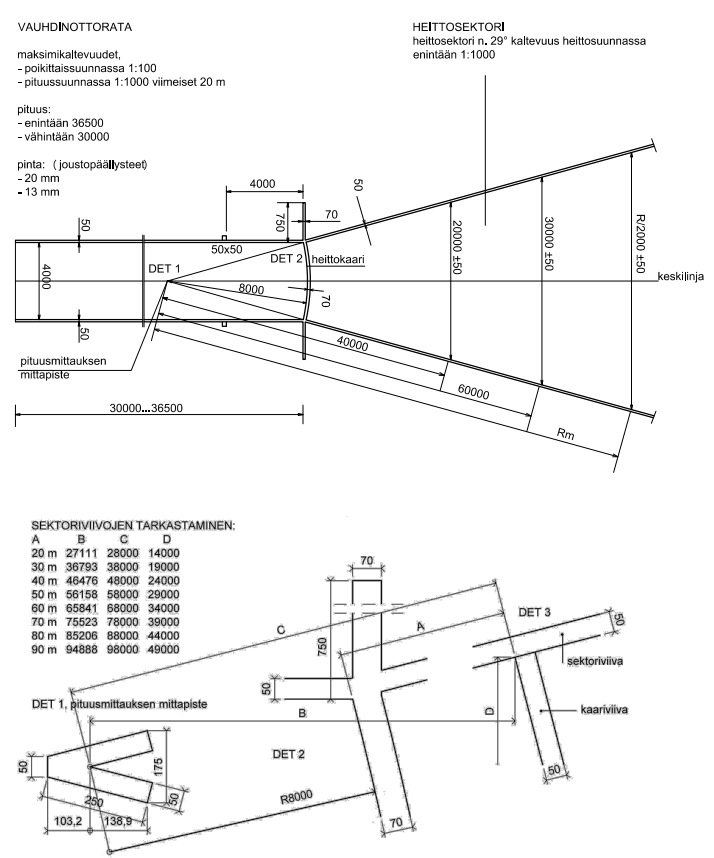 esteiden rakenteet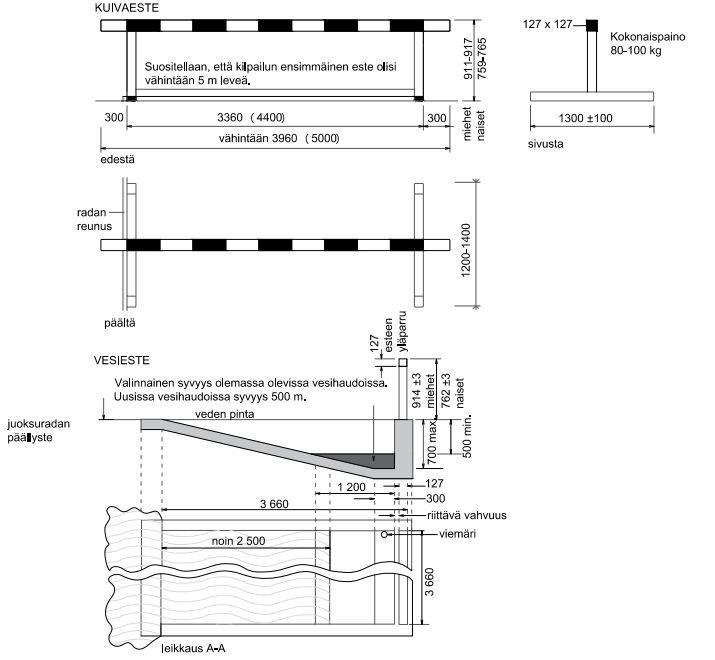 